Draft guidelines on the protection of the atmosphere,  with commentaries thereto2021 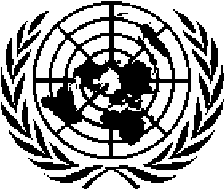 Copyright © United Nations2021 	2.	Text of the draft guidelines and commentaries thereto40.	The text of the draft guidelines and commentaries thereto, adopted by the Commission on second reading, is reproduced below.		Protection of the atmosphere		General commentary(1)	As is always the case with the Commission’s output, the draft guidelines are to be read together with the commentaries.(2)	The Commission recognizes the importance of being fully engaged with the international community’s present-day needs. It is acknowledged that both the human and natural environments can be adversely affected by certain changes in the condition of the atmosphere mainly caused by the introduction of harmful substances or energy, causing transboundary air pollution, ozone depletion, as well as changes in the atmospheric conditions leading to climate change. The Commission seeks, through the progressive development of international law and its codification, to provide guidelines that may assist the international community as it addresses critical questions relating to transboundary and global protection of the atmosphere. In doing so, the Commission, based on the 2013 understanding, does not desire to interfere with relevant political negotiations or to impose on current treaty regimes rules or principles not already contained therein.Preamble	Acknowledging that the atmosphere is a natural resource, with a limited assimilation capacity, essential for sustaining life on Earth, human health and welfare, and aquatic and terrestrial ecosystems,	Bearing in mind that the transport and dispersion of polluting and degrading substances occur within the atmosphere,	Considering that atmospheric pollution and atmospheric degradation are a common concern of humankind,	Aware of the special situation and needs of developing countries,	Noting the close interaction between the atmosphere and the oceans,	Noting in particular the special situation of low-lying coastal areas and small island developing States due to sea-level rise,	Recognizing that the interests of future generations of humankind in the long-term conservation of the quality of the atmosphere should be fully taken into account,	Recalling that the present draft guidelines were elaborated on the understanding that they were not intended to interfere with relevant political negotiations or to impose on current treaty regimes rules or principles not already contained therein,		Commentary(1)	The preamble seeks to provide a contextual framework for the draft guidelines. The first preambular paragraph is overarching in acknowledging the essential importance of the atmosphere for sustaining life on Earth, human health and welfare, and aquatic and terrestrial ecosystems. The atmosphere is the Earth’s largest single natural resource and one of its most important. It was listed as a natural resource – along with mineral, energy and water resources – by the former Committee on Natural Resources of the Economic and Social Council, as well as in the 1972 Declaration of the United Nations Conference on the Human Environment (hereinafter, “Stockholm Declaration”) and in the 1982 World Charter for Nature. The World Charter recognizes that humankind is part of nature and life depends on the uninterrupted functioning of natural systems which ensure the supply of energy and nutrients. The atmosphere provides renewable “flow resources” essential for human, plant and animal survival on the planet, and it serves as a medium for transportation and communication. As a natural resource, the atmosphere was long considered to be non-exhaustible and non-exclusive. That view is no longer held. It must be borne in mind that the atmosphere is a natural resource with a limited assimilation capacity, also referred to in draft guideline 5.(2)	The second preambular paragraph addresses the functional aspect of the atmosphere as a medium through which transport and dispersion of polluting and degrading substances occurs, involving the large-scale movement of air. The atmospheric movement has a dynamic and fluctuating feature. Long-range transboundary movement of polluting and degrading substances is recognized as one of the major problems of the present-day atmospheric environment, with the Arctic region being identified as one of the areas seriously affected by the worldwide spread of deleterious pollutants.(3)	The third preambular paragraph states that atmospheric pollution and atmospheric degradation are a “common concern of humankind”. This expression first appeared in General Assembly resolution 43/53 of 6 December 1988 on the protection of global climate for present and future generations of mankind, recognizing that climate change was a “common concern of [human]kind”, since the climate was an essential condition sustaining life on Earth. The first paragraph of the preamble to the 1992 United Nations Framework Convention on Climate Change acknowledges that “change in the Earth’s climate and its adverse effects are a common concern of humankind” (emphasis added), which was reiterated in the preamble of the 2015 Paris Agreement on climate change. Likewise, other conventions use this expression or similar language. The phrase as used in this preambular paragraph reflects a concern of the entire international community that all may be affected by atmospheric pollution and atmospheric degradation, as defined in the draft guidelines. It is recalled that the expression has commonly been used in the field of environmental law, even though doctrine is divided on its scope, content and consequences. It is understood that the expression identifies a problem that requires cooperation from the entire international community, while at the same time that its inclusion does not create, as such, rights and obligations, and, in particular, that it does not entail erga omnes obligations in the context of the draft guidelines.(4)	The fourth preambular paragraph, having regard to considerations of equity, concerns the special situation and needs of developing countries. The need for special consideration for developing countries in the context of environmental protection has been endorsed by a number of international instruments, such as the 1972 Stockholm Declaration, the 1992 Rio Declaration on Environment and Development (hereinafter, “Rio Declaration”), and the 2002 Johannesburg Declaration on Sustainable Development. Principle 12 of the Stockholm Declaration attaches importance to “taking into account the circumstances and particular requirements of developing countries”. Principle 6 of the Rio Declaration highlights “the special situation and needs of developing countries, particularly the least developed and those most environmentally vulnerable”. The Johannesburg Declaration expresses resolve to pay attention to “the developmental needs of small island developing States and least developed countries”. The principle is similarly reflected in article 3 of the United Nations Framework Convention on Climate Change and article 2 of the Paris Agreement under the United Nations Framework Convention on Climate Change. The formulation of the preambular paragraph is based on the seventh paragraph of the preamble of the 1997 Convention on the Law of the Non-navigational Uses of International Watercourses.(5)	The fifth preambular paragraph acknowledges the “close interaction” that arises, as a factual matter, from the physical relationship between the atmosphere and the oceans. According to scientists, a significant proportion of the pollution of the marine environment from or through the atmosphere originates from land-based sources, including from anthropogenic activities on land. Scientific research shows that human activities are also responsible for global warming, which causes a rise in temperature of the oceans and in turn results in extreme atmospheric conditions that can lead to flood and drought. The General Assembly has confirmed the effect of climate change on oceans and stressed the importance of increasing the scientific understanding of the oceans-atmosphere interface. Although not mentioned in the preambular paragraph, there are also close interactions between the atmosphere and other biospheres, as well as forests, lakes and rivers. (6)	The First Global Integrated Marine Assessment (first World Ocean Assessment), as a comprehensive, in-depth study on the state of the marine environment, refers to substances polluting the oceans from land-based sources through the atmosphere, which bear on sea-surface temperature, sea-level rise, ocean acidification, salinity, stratification, ocean circulation, storms and other extreme weather events, and ultraviolet radiation and the ozone layer. The General Assembly has continued to emphasize the urgency of addressing the effects of atmospheric degradation, such as increases in global temperatures, sea-level rise, ocean acidification and the impact of other climate changes that are seriously affecting coastal areas and low-lying coastal countries, including many least developed countries and small island developing States, and threatening the survival of many societies. Among other human activities that have an impact on the oceans, are greenhouse gas emissions from ships that contribute to global warming and climate change, including exhaust gases, cargo emissions, emissions of refrigerants and other emissions. (7)	The sixth preambular paragraph addresses one of the most profound impacts of atmospheric degradation for all States, that is the sea-level rise caused by global warming. It draws particular attention to the special situation of low-lying coastal areas and small island developing States due to sea-level rise. The Fifth Assessment Report of the Intergovernmental Panel on Climate Change (IPCC) estimates that the global mean sea-level rise is likely to be between 26 cm and 98 cm by the year 2100. While exact figures and rates of change still remain uncertain, the report states that it is “virtually certain” that sea levels will continue to rise during the twenty-first century, and for centuries beyond – even if the concentrations of greenhouse gas emissions are stabilized. Moreover, sea-level rise is likely to exhibit “a strong regional pattern, with some places experiencing significant deviations of local and regional sea level change from the global mean change”. Such degree of change in sea levels may pose a potentially serious, maybe even disastrous, threat to many coastal areas, especially those with large, heavily populated and low-lying coastal areas, as well as to small island developing States.(8)	The sixth preambular paragraph is linked to the interrelationship between the rules of international law relating to the protection of the atmosphere and the rules of the law of the sea addressed in paragraph 1 of draft guideline 9. Special consideration to be given to persons and groups in vulnerable situations are referred to in paragraph 3 of draft guideline 9. The words “in particular” are intended to acknowledge specific areas without necessarily limiting the list of potentially affected areas.(9)	The seventh preambular paragraph emphasizes the interests of future generations, including with a view to human rights protection, as well as intergenerational equity. The goal is to ensure that the planet remains habitable for future generations. In taking measures to protect the atmosphere today, it is important to fully take into account the long-term conservation of the quality of the atmosphere. The Paris Agreement, in its preamble, after acknowledging that climate change is a common concern of humankind, provides that parties should, when taking action to address climate change, respect, promote and consider, among other things, their respective obligations on human rights, as well as intergenerational equity. The importance of “intergenerational” considerations was already expressed in principle 1 of the 1972 Stockholm Declaration. It also underpins the concept of sustainable development, as formulated in the 1987 Brundtland Report, Our Common Future, and informs the 2030 Agenda for Sustainable Development. It is also reflected in the preamble of the 1992 Convention on Biological Diversity, and in other treaties. Article 3, paragraph 1, of the United Nations Framework Convention on Climate Change, for example, provides that: “Parties should protect the climate system for the benefit of present and future generations of humankind”. The International Court of Justice has noted, in its 1996 Advisory Opinion in the Nuclear Weapons case with respect to such weapons, the imperative to take into account “in particular their … ability to cause damage to generations to come”. The term “interests” is employed rather than “benefit” in the paragraph. A similar formulation is used in draft guideline 6, which refers to the interests of future generations in the context of “equitable and reasonable utilization of the atmosphere”. (10)	The eighth preambular paragraph is based on the 2013 understanding of the Commission according to which the topic was included in the programme of work at its sixty-fifth session. This preambular paragraph was considered important to reflect certain elements of the 2013 understanding, as the latter resulted in a significant limitation on both the scope of the topic and the outcome of the work of the Commission. This preambular paragraph should be read in conjunction with paragraph 2 of draft guideline 2 on scope.Guideline 1
Use of terms	For the purposes of the present draft guidelines:	(a)	“atmosphere” means the envelope of gases surrounding the Earth;	(b)	“atmospheric pollution” means the introduction or release by humans, directly or indirectly, into the atmosphere of substances or energy contributing to significant deleterious effects extending beyond the State of origin of such a nature as to endanger human life and health and the Earth’s natural environment;	(c)	“atmospheric degradation” means the alteration by humans, directly or indirectly, of atmospheric conditions having significant deleterious effects of such a nature as to endanger human life and health and the Earth’s natural environment.		Commentary(1)	The present draft guideline on the “Use of terms” seeks to provide a common understanding of what is covered by the present draft guidelines. The terms used are provided only “for the purposes of the present draft guidelines”, and are not intended in any way to affect any existing or future definitions of any such terms in international law.(2)	No definition has been given of the term “atmosphere” in the relevant international instruments. A working definition for the present draft guidelines is provided in subparagraph (a). It is inspired by the definition given by IPCC.(3)	The definition provided is consistent with the approach of scientists. According to scientists, the atmosphere exists in what is called the atmospheric shell. Physically, it extends upwards from the Earth’s surface, which is the bottom boundary of the dry atmosphere. The average composition of the atmosphere up to an altitude of 25 km is as follows: nitrogen (78.08%), oxygen (20.95%), together with trace gases, such as argon (0.93%), helium and radiatively active greenhouse gases, such as carbon dioxide (0.035%) and ozone, as well as greenhouse water vapour in highly variable amounts. The atmosphere also contains clouds and aerosols. The atmosphere is divided vertically into five spheres on the basis of temperature characteristics. From the lower to upper layers, the spheres are: troposphere, stratosphere, mesosphere, thermosphere, and the exosphere. Approximately 80 per cent of air mass exists in the troposphere and 20 per cent in the stratosphere. The thin, white, hazy belt (with a thickness of less than 1 per cent of the radius of the globe) that one sees when looking at the earth from a distance is the atmosphere. Scientifically these spheres are grouped together as the “lower atmosphere”, which extends to an average altitude of 50 km, and can be distinguished from the “upper atmosphere”. The temperature of the atmosphere changes with altitude. In the troposphere (up to the tropopause, at a height of about 12 km), the temperature decreases as altitude increases because of the absorption and radiation of solar energy by the surface of the planet. In contrast, in the stratosphere (up to the stratopause, at a height of nearly 50 km), temperature gradually increases with height because of the absorption of ultraviolet radiation by ozone. In the mesosphere (up to the mesopause, at a height of above 80 km), temperatures again decrease with altitude. In the thermosphere, temperatures once more rise rapidly because of X-ray and ultraviolet radiation from the sun. The atmosphere “has no well-defined upper limit”.(4)	Aside from its physical characteristics, it is important to recognize the function of the atmosphere as a medium within which there is constant movement as it is within that context that the “transport and dispersion” of polluting and degrading substances occurs (see the second preambular paragraph). Indeed, the long-range transboundary movement of polluting substances is one of the major problems for the atmospheric environment. In addition to transboundary pollution, other concerns relate to the depletion of the ozone layer and to climate change. (5)	Subparagraph (b) defines “atmospheric pollution” and addresses transboundary air pollution, whereas subparagraph (c) defines “atmospheric degradation” and refers to global atmospheric problems. By stating “by humans”, both subparagraphs (b) and (c) make it clear that the draft guidelines concern “anthropogenic” atmospheric pollution and atmospheric degradation. The focus on human activity, whether direct or indirect, is a deliberate one, as the present draft guidelines seek to provide guidance to States and the international community.(6)	The term “atmospheric pollution” (or, air pollution) is sometimes used broadly to include global deterioration of atmospheric conditions such as ozone depletion and climate change, but the term is used in the present draft guidelines in a narrow sense, in line with existing treaty practice. It thus excludes the global issues from the definition of atmospheric pollution.(7)	In defining “atmospheric pollution”, subparagraph (b) uses the language that is essentially based on article 1 (a) of the 1979 Convention on Long-Range Transboundary Air Pollution, which provides that:“[a]ir pollution” means “the introduction by man, directly or indirectly, of substances or energy into the air resulting in deleterious effects of such a nature as to endanger human health, harm living resources and ecosystems and material property and impair or interfere with amenities and other legitimate uses of the environment, and ‘air pollutants’ shall be construed accordingly.”(8)	However, in departing from the language of the 1979 Convention, the words “contributing to” were used instead of “resulting in” in order to safeguard the overall balance in ensuring international cooperation. The change was made for this particular “use of terms” and “for the purpose of the present draft guidelines”, which are not intended to give a “definition” for international law in general, as noted in paragraph (1) of the present commentary. (9)	Another departure from the 1979 Convention is the addition the word “significant” before “deleterious”. This is intended, for the purposes of consistency, to align the wording of subparagraphs (b) and (c). The term “significant deleterious effects” is intended to qualify the range of human activities to be covered by the draft guidelines. The Commission has further employed the term “significant” in its previous work. In doing so, the Commission has stated that “significant is something more than ‘detectable’ but need not be at the level of ‘serious’ or ‘substantial’. The harm must lead to a real detrimental effect [and]… such detrimental effects must be susceptible of being measured by factual and objective standards”. Moreover, the term “significant”, while determined by factual and objective standards, also involves a value determination that depends on the circumstances of a particular case and the period in which such determination is made. For instance, a particular deprivation at a particular time might not be considered “significant” because, at that time, scientific knowledge or human appreciation did not assign much value to the resource. The question of what constitutes “significant” is more of a factual assessment. The deleterious effects arising from an introduction or release have to be of such a nature as to endanger human life and health and the Earth’s natural environment, including by contributing to endangering them.(10)	Article 1 (a) of the Convention on Long-Range Transboundary Air Pollution and article 1, paragraph 1 (4), of the United Nations Convention on the Law of the Sea provide for “introduction of energy” (as well as substances) as part of the “pollution”. The reference to “energy” in the present subparagraph (b) is understood to include heat, light, noise and radioactivity introduced and released into the atmosphere through human activities. The reference to radioactivity as energy is without prejudice to peaceful uses of nuclear energy in relation to climate change in particular.(11)	The expression “effects extending beyond the State of origin” in subparagraph (b) clarifies that the draft guidelines address the transboundary effects, excluding as a matter of general orientation regarding scope, domestic or local pollution, and the expression is understood in the sense provided in article 1 (b) of the Convention on Long-Range Transboundary Air Pollution that:“[l]ong-range transboundary air pollution” means air pollution whose physical origin is situated wholly or in part within the area under the national jurisdiction of one State and which has adverse effects in the area under the jurisdiction of another State at such a distance that it is not generally possible to distinguish the contribution of individual emission sources or groups of sources.”(12)	As is evident from draft guideline 2 below, on scope, the present draft guidelines are concerned with the protection of the atmosphere from both atmospheric pollution and atmospheric degradation. Since subparagraph (b) covers “atmospheric pollution” only, it is necessary, for the purposes of the draft guidelines, to address issues other than atmospheric pollution by means of a different definition. For this purpose, subparagraph (c) provides a definition of “atmospheric degradation”. This definition is intended to include problems of ozone depletion and climate change. It covers the alteration of the global atmospheric conditions caused by humans, whether directly or indirectly. These may be changes to the physical environment or biota or alterations to the composition of the global atmosphere.(13)	The 1985 Vienna Convention for the Protection of the Ozone Layer provides the definition of “adverse effects” in article 1, paragraph 2, as meaning “changes in the physical environment or biota, including changes in climate, which have significant deleterious effects on human health or on the composition, resilience and productivity of natural and managed ecosystems, or on materials useful to mankind.” Article 1, paragraph 2, of the United Nations Framework Convention on Climate Change defines “climate change” as “a change of climate which is attributed directly or indirectly to human activity that alters the composition of the global atmosphere and which is in addition to natural climate variability observed over comparable time periods”.Guideline 2
Scope1.	The present draft guidelines concern the protection of the atmosphere from atmospheric pollution and atmospheric degradation.2.	The present draft guidelines do not deal with and are without prejudice to questions concerning the polluter-pays principle, the precautionary principle and the common but differentiated responsibilities principle. 3.	Nothing in the present draft guidelines affects the status of airspace under international law nor questions related to outer space, including its delimitation.		Commentary(1)	Draft guideline 2 sets out the scope of the draft guidelines on the protection of the atmosphere. Under paragraph 1, the draft guidelines deal with the protection of the atmosphere from atmospheric pollution and atmospheric degradation. Paragraphs 2 and 3 contain saving clauses.(2)	Paragraph 1 deals with the protection of the atmosphere in two areas, atmospheric pollution and atmospheric degradation. The draft guidelines are concerned only with anthropogenic causes and not with those of natural origins such as volcanic eruptions and meteorite collisions. The focus on transboundary pollution and global atmospheric degradation caused by human activity reflects current realities. (3)	In Agenda 21, it was recognized that transboundary air pollution has adverse health impacts on humans and other detrimental environmental impacts, such as tree and forest loss and the acidification of water bodies. Moreover, according to IPCC, the science indicates with 95 per cent certainty that human activity is the dominant cause of observed warming since the mid-twentieth century. The Panel has noted that human influence on the climate system is clear. Such influence has been detected in warming of the atmosphere and the ocean, in changes in the global water cycle, in reductions in snow and ice, in global mean sea-level rise, and in changes in some climate extremes. The Panel has further noted that it is extremely likely that more than half of the observed increase in global average surface temperature from 1951 to 2010 was caused by the anthropogenic increase in greenhouse gas concentrations and other anthropogenic “forcings” together. (4)	The guidelines do not deal with domestic or local pollution as such. It may be noted however that whatever happens locally may sometimes have a bearing on the transboundary and global context in so far as the protection of the atmosphere is concerned. Ameliorative human action, taken individually or collectively, may need to take into account the totality of the atmosphere, hydrosphere, biosphere and geosphere and their interactions.(5)	Sulphur dioxide and nitrogen oxides are the main sources of transboundary atmospheric pollution, while climate change and depletion of the ozone layer are the two principal concerns leading to atmospheric degradation. Certain ozone depleting substances also contribute to global warming.(6)	Paragraph 2 reflects what is not covered by the present draft guidelines. It is based on the 2013 understanding of the Commission. It should be read in conjunction with the eighth preambular paragraph. In order to provide greater clarity to the formula of the understanding which stated “do not deal with, but without prejudice to”, the paragraph has been reformulated to combine the two phrases with “and” instead of “but”. Paragraph 2 further explains that questions concerning the polluter-pays principle, the precautionary principle and the common but differentiated responsibilities principle are excluded from the present draft guidelines. It should be noted that, in not dealing with these three specified principles, this paragraph does not in any way imply the legal irrelevance of those principles. Also excluded in the 2013 understanding from the scope of this topic were questions concerning liability of States and their nationals, and the transfer of funds and technology to developing countries, including intellectual property rights.(7)	The 2013 understanding also had a clause stating that “[t]he present draft guidelines would not deal with specific substances, such as black carbon, tropospheric ozone and other dual-impact substances, which are the subject of negotiations among States”. This has also not been reflected in the text of the draft guideline. (8)	Paragraph 3 is a saving clause that the draft guidelines do not affect the status of airspace under international law. The atmosphere and airspace are two different concepts, which should be distinguished. The regimes covering the atmosphere and outer space are also separate. Accordingly, the draft guidelines do not affect the legal status of airspace nor address questions related to outer space.(9)	The atmosphere, as an envelope of gases surrounding the Earth, is dynamic and fluctuating, with gases that constantly move without regard to territorial boundaries. The atmosphere is invisible, intangible and non-separable. Airspace, on the other hand, is a static and spatial-based institution over which the State, within its territory, has “complete and exclusive sovereignty”. For instance, article 1 of the Convention on International Civil Aviation provides that “every State has complete and exclusive sovereignty over the ‘airspace’ above its territory”. In turn, article 2 of the same Convention deems the territory of a State to be the land areas and territorial waters adjacent thereto under the sovereignty, suzerainty, protection or mandate of such State. The airspace beyond the boundaries of territorial sea is not under the sovereignty of any State and is open for use by all States, like the high seas. (10)	The atmosphere is spatially divided into spheres on the basis of temperature characteristics. There is no sharp scientific boundary between the atmosphere and outer space. Beyond 100 km, traces of the atmosphere gradually merge with the emptiness of space. The Treaty on Principles Governing the Activities of States in the Exploration and Use of Outer Space, including the Moon and Other Celestial Bodies, is silent on the definition of “outer space”. The matter has been under discussion within the context of the Legal Sub-Committee of the Committee on the Peaceful Uses of Outer Space since 1959, which has looked at both spatial and functional approaches to the questions of delimitation.Guideline 3
Obligation to protect the atmosphere	States have the obligation to protect the atmosphere by exercising due diligence in taking appropriate measures, in accordance with applicable rules of international law, to prevent, reduce or control atmospheric pollution and atmospheric degradation.		Commentary(1)	Draft guideline 3 restates the obligation to protect the atmosphere. It is central to the present draft guidelines. In particular, draft guidelines 4, 5 and 6, below, which seek to apply various principles of international environmental law to the specific situation of the protection of the atmosphere, flow from the present guideline. (2)	The draft guideline concerns both the transboundary and global contexts. It will be recalled that draft guideline 1 contains a “transboundary” element in defining “atmospheric pollution” (as the introduction or release by humans, directly or indirectly, into the atmosphere of substances or energy contributing to significant deleterious effects “extending beyond the State of origin”, of such a nature as to endanger human life and health and the Earth’s natural environment), and a “global” dimension in defining “atmospheric degradation” (as the alteration by humans, directly or indirectly, of atmospheric conditions having significant deleterious effects of such a nature as to endanger human life and health and the Earth’s natural environment). (3)	The present draft guideline delimits the obligation to protect the atmosphere to preventing, reducing or controlling atmospheric pollution and atmospheric degradation. The formulation of the present draft guideline finds its genesis in principle 21 of the 1972 Stockholm Declaration, which reflected the finding in the Trail Smelter arbitration. According to principle 21, “States have the sovereign right to exploit their own resources pursuant to their own environmental policies, and the responsibility to ensure that activities within their jurisdiction or control do not cause damage to the environment of other States or of areas beyond the limits of national jurisdiction”. This principle is further reflected in principle 2 of the 1992 Rio Declaration.(4)	The reference to “States” for the purposes of the draft guideline denotes both the possibility of States acting individually and jointly, as appropriate. (5)	As presently formulated, the draft guideline is without prejudice to whether or not the obligation to protect the atmosphere is an erga omnes obligation in the sense of article 48 of the articles on responsibility of States for internationally wrongful acts, a matter on which there are different views.(6)	Significant adverse effects on the atmosphere are caused, in large part, by the activities of individuals and private industries, which are not normally attributable to a State. In this respect, due diligence requires States to “ensure” that such activities within their jurisdiction or control do not cause significant adverse effects. This does not mean, however, that due diligence applies solely to private activities since a State’s own activities are also subject to the due diligence rule. It is an obligation which entails not only the adoption of appropriate rules and measures, but also a certain level of vigilance in their enforcement and the exercise of administrative control applicable to public and private operators, such as the monitoring of activities undertaken by such operators, to safeguard the rights of the other party. It also requires taking into account the context and evolving standards of both regulation and technology. Therefore, even where significant adverse effects materialize, that does not necessarily constitute a failure of due diligence. Such failure is limited to the State’s negligence to meet its obligation to take all appropriate measures to prevent, reduce or control human activities where these activities have or are likely to have significant adverse effects. The States’ obligation “to ensure” does not require the achievement of a certain result (obligation of result) but only requires the best available good faith efforts so as not to cause significant adverse effects (obligation of conduct). (7)	The obligation to “prevent, reduce or control” denotes a variety of measures to be taken by States, whether individually or jointly, in accordance with applicable rules relevant to atmospheric pollution on the one hand and atmospheric degradation on the other. The phrase “prevent, reduce or control” draws upon formulations contained in article 194, paragraph 1, of the United Nations Convention on the Law of the Sea, which uses “and” and article 3, paragraph 3, of the United Nations Framework Convention on Climate Change, which uses “or”. Important in the consideration of the draft guideline is the obligation to ensure that “appropriate measures” are taken. In this context, it should be noted that the Paris Agreement, “acknowledging” in the preamble that “climate change is a common concern of humankind”, states “the importance of ensuring the integrity of all ecosystems, including oceans, and the protection of biodiversity”.(8)	Even though the appropriate measures to “prevent, reduce or control” apply to both atmospheric pollution and atmospheric degradation, the reference to “applicable rules of international law” signals a distinction between measures taken, bearing in mind the transboundary nature of atmospheric pollution and global nature of atmospheric degradation and the different rules that are applicable in relation thereto. In the context of transboundary atmospheric pollution, the obligation of States to prevent significant adverse effects is firmly established as customary international law, as confirmed, for example, in the Commission’s articles on prevention of transboundary harm from hazardous activities and by the jurisprudence of international courts and tribunals. However, the existence of this obligation in customary international law is still somewhat unsettled for global atmospheric degradation. (9)	The International Court of Justice has stated that “the existence of the general obligation of States to ensure that activities within their jurisdiction and control respect the environment … of areas beyond national control is now part of the corpus of international law”, and has attached great significance to respect for the environment “not only for States but also for the whole of mankind”. The Tribunal in the Iron Rhine Railway case stated that the “duty to prevent, or at least mitigate [significant harm to the environment] … has now become a principle of general international law”. These pronouncements are instructive and relevant to the protection of the atmosphere. Guideline 4
Environmental impact assessment	States have the obligation to ensure that an environmental impact assessment is undertaken of proposed activities under their jurisdiction or control which are likely to cause significant adverse impact on the atmosphere in terms of atmospheric pollution or atmospheric degradation.		Commentary(1)	Draft guideline 4 deals with environmental impact assessment. This is the first of three draft guidelines that flow from the overarching draft guideline 3. The draft guideline is formulated in the passive in order to signal that this is an obligation of conduct and because, given the variety of economic actors, the obligation does not necessarily require the State itself to perform the assessment. What is required is that the State put in place the necessary legislative, regulatory and other measures for an environmental impact assessment to be conducted with respect to proposed activities. Procedural safeguards such as notification and consultations are also key to such an assessment. It may be noted that the Kiev Protocol on Strategic Environmental Assessment to the Convention on the Environmental Impact in the Transboundary Context encourages “strategic environmental assessment” of the likely environmental, including health, effects, which means any effect on the environment, including human health, flora, fauna, biodiversity, soil, climate, air, water, landscape, natural sites, material assets, cultural heritage and the interaction among other factors.(2)	The International Court of Justice in the Gabčíkovo-Nagymaros Project case alluded to the importance of environmental impact assessment. In Certain Activities Carried Out by Nicaragua in the Border area (Costa Rica v. Nicaragua) and Construction of a Road along the San Juan River (Nicaragua v. Costa Rica) in the context of due diligence obligations, the Court affirmed that “a State’s obligation to exercise due diligence in preventing significant transboundary harm requires that State to ascertain whether there is a risk of significant transboundary harm prior to undertaking an activity having the potential adversely to affect the environment of another State. If that is the case, the State concerned must conduct an environmental impact assessment”. The Court concluded that the State in question “ha[d] not complied with its obligation under general international law to perform an environmental impact assessment prior to the construction of the road”. In a separate opinion, Judge Hisashi Owada noted that “an environmental impact assessment plays an important and even crucial role in ensuring that the State in question is acting with due diligence under general international environmental law”. In the earlier Pulp Mills case, the Court stated that “the obligation to protect and preserve, under Article 41 (a) of the Statute, has to be interpreted in accordance with a practice which in recent years has gained so much acceptance among States that it may now be considered a requirement under general international law to undertake an environmental impact assessment”. Moreover, the Seabed Disputes Chamber of the International Tribunal for the Law of the Sea in its Advisory Opinion on the Responsibilities and obligations of States regarding activities in the Area held that the duty to conduct an environmental impact assessment arises not only under the United Nations Convention on the Law of the Sea, but is also a “general obligation under customary international law”.(3)	The phrase “of proposed activities under their jurisdiction or control” is intended to indicate that the obligation of States to ensure an environment impact assessment is in respect of activities under their jurisdiction or control. Since environmental threats have no respect for borders, it is not precluded that States, as part of their global environmental responsibility, take decisions jointly regarding environmental impact assessments. (4)	The phrase “which are likely to cause significant adverse impact” establishes a threshold considered necessary to trigger an environmental impact assessment. It is drawn from the language of principle 17 of the Rio Declaration. Moreover, there are other instruments, such as the 1991 Espoo Convention on Environmental Impact Assessment in a Transboundary Context, that use a similar threshold. In the 2010 Pulp Mills case, the Court indicated that an environmental impact assessment had to be undertaken where there was a risk that the proposed industrial activity may have a “significant adverse impact in a transboundary context, in particular, on a shared resource”. (5)	By having a threshold of “likely to cause significant adverse impact”, the draft guideline excludes an environmental impact assessment for an activity whose impact is likely to be minor. The impact of the potential harm must be “significant” for both “atmospheric pollution” and “atmospheric degradation”. The phrase “significant deleterious effects” has been used both in subparagraphs (b) and (c) of draft guideline 1 and, as mentioned in the commentary thereto, what constitutes “significant” requires a factual rather than a legal, determination. (6)	The phrase “in terms of atmospheric pollution or atmospheric degradation” relates the draft guideline once more to the two main issues of concern to the protection of the atmosphere under the present draft guidelines, namely transboundary atmospheric pollution and atmospheric degradation. While the relevant precedents for the requirement of an environmental impact assessment primarily address transboundary contexts, it is considered that there is a similar requirement for projects that are likely to have significant adverse effects on the global atmosphere, such as those activities involving intentional large-scale modification of the atmosphere. In the context of atmospheric degradation, such activities may carry a more extensive risk of severe damage than even those causing transboundary harm, and therefore the same considerations should apply a fortiori to those activities potentially causing global atmospheric degradation. (7)	Even though procedural aspects are not dealt with in text of the draft guideline, transparency and public participation are important components in ensuring access to information and representation in undertaking an environmental impact assessment. Principle 10 of the 1992 Rio Declaration provides that environmental issues are best handled with the participation of all concerned citizens, at the relevant level. Participation includes access to information, the opportunity to participate in decision-making processes, and effective access to judicial and administrative proceedings. The Convention on Access to Information, Public Participation in Decision-making and Access to Justice in Environmental Matters also addresses these issues. The above-mentioned Kiev Protocol on Strategic Environmental Assessment encourages the carrying out of public participation and consultations, and the taking into account of the results of the public participation and consultations in a plan or programme.Guideline 5
Sustainable utilization of the atmosphere1.	Given that the atmosphere is a natural resource with a limited assimilation capacity, its utilization should be undertaken in a sustainable manner.2.	Sustainable utilization of the atmosphere includes the need to reconcile economic development with the protection of the atmosphere. 		Commentary(1)	The atmosphere is a natural resource with limited assimilation capacity. It is often not conceived of as exploitable in the same sense as, for example, mineral or oil and gas resources are explored and exploited. In truth, however, the atmosphere, in its physical and functional components, is exploitable and exploited. The polluter exploits the atmosphere by reducing its quality and its capacity to assimilate pollutants. The draft guideline draws analogies from the concept of “shared resource”, while also recognizing that the unity of the global atmosphere requires recognition of the commonality of interests. Accordingly, this draft guideline proceeds on the premise that the atmosphere is a natural resource with limited assimilation capacity, the ability of which to sustain life on Earth is impacted by anthropogenic activities. In order to secure its protection, it is important to see the atmosphere as a natural resource subject to the principles of conservation and sustainable use. (2)	Paragraph 1 acknowledges that the atmosphere is a “natural resource with a limited assimilation capacity”. The second part of paragraph 1 seeks to integrate conservation and development so as to ensure that modifications to the planet continue to enable the survival and wellbeing of organisms on Earth. It does so by reference to the proposition that the utilization of the atmosphere should be undertaken in a sustainable manner. This is inspired by the Commission’s formulations as reflected in the Convention on the Law of the Non-navigational Uses of International Watercourses, and the articles on the law of transboundary aquifers. (3)	The term “utilization” is used broadly and in general terms evoking notions beyond actual exploitation. The atmosphere has been utilized in several ways. Likely, most of these activities that have been carried out so far are those conducted without a clear or concrete intention to affect atmospheric conditions. However, there have been certain activities the very purpose of which is to alter atmospheric conditions, such as weather modification. Some of the proposed technologies for intentional, large-scale modification of the atmosphere are examples of the utilization of the atmosphere. (4)	The phrase “its utilization should be undertaken in a sustainable manner” in paragraph 1 is intended to be simple and reflects a paradigmatic shift towards viewing the atmosphere as a natural resource that ought to be utilized in a sustainable manner.(5)	Paragraph 2 builds upon the language of the International Court of Justice in its judgment in the Gabčíkovo-Nagymaros Project case, in which it referred to the “need to reconcile environmental protection and economic development”. There are other relevant cases. The reference to “protection of the atmosphere” as opposed to “environmental protection” seeks to focus the paragraph on the subject matter of the present topic, which is the protection of the atmosphere. Guideline 6
Equitable and reasonable utilization of the atmosphere	The atmosphere should be utilized in an equitable and reasonable manner, taking fully into account the interests of present and future generations.		Commentary(1)	Although equitable and reasonable utilization of the atmosphere is an important element of sustainability, as reflected in draft guideline 5, it is considered important to state it as an autonomous principle. Like draft guideline 5, the present draft guideline is formulated at a broad level of abstraction and generality. (2)	The draft guideline is stated in general terms so as to apply the principle of equity to the protection of the atmosphere as a natural resource that is to be shared by all. The first part of the sentence deals with “equitable and reasonable” utilization. The formulation that the “atmosphere should be utilized in an equitable and reasonable manner” draws, in part, upon article 5 of the Convention on the Law of the Non-navigational Uses of International Watercourses, and article 4 of the articles on the law of transboundary aquifers. It indicates a balancing of interests and consideration of all relevant factors that may be unique to either atmospheric pollution or atmospheric degradation.(3)	The second part of the draft guideline addresses aspects of intra- and intergenerational equity. In order to draw out the link between these two aspects, the phrase “taking fully into account the interests of” has been preferred to “for the benefit of” present and future generations of humankind. The words “the interests of”, and not “the benefit of”, have been used to signal the integrated nature of the atmosphere, the “exploitation” of which needs to take into account a balancing of interests to ensure sustenance for the Earth’s living organisms. The word “fully” seeks to demonstrate the importance of taking various factors and considerations into account, and it should be read with the seventh preambular paragraph, which recognizes that the interests of future generations of humankind in the long-term conservation of the quality of the atmosphere should be fully taken into account. Guideline 7
Intentional large-scale modification of the atmosphere	Activities aimed at intentional large-scale modification of the atmosphere should only be conducted with prudence and caution, and subject to any applicable rules of international law, including those relating to environmental impact assessment.		Commentary(1)	Draft guideline 7 deals with activities the purpose of which is to alter atmospheric conditions. As the title of the draft guideline signals, it addresses only intentional modification on a large scale. (2)	The term “activities aimed at intentional large-scale modification of the atmosphere” is taken in part from the definition of “environmental modification techniques” in the Convention on the Prohibition of Military or Any Other Hostile Use of Environmental Modification Techniques, which refers to techniques for changing – through the deliberate manipulation of natural processes – the dynamics, composition or structure of the Earth, including its biota, lithosphere, hydrosphere and atmosphere, or of outer space.(3)	These activities include what is commonly understood as “geo-engineering”, the methods and technologies of which encompass carbon dioxide removal and solar radiation management. Activities related to carbon dioxide removal involve the ocean, land and technical systems and seek to remove carbon dioxide from the atmosphere through natural sinks or through chemical engineering. Proposed techniques for carbon dioxide removal include: soil carbon sequestration; carbon capture and sequestration; ambient air capture; ocean fertilization; ocean alkalinity enhancement; and enhanced weathering.(4)	According to scientific experts, solar radiation management is designed to mitigate the negative impacts of climate change by intentionally lowering the surface temperatures of the Earth. Proposed activities here include: “albedo enhancement”, a method that involves increasing the reflectiveness of clouds or the surface of the Earth, so that more of the heat of the sun is reflected back into space; stratospheric aerosols, a technique that involves the introduction of small, reflective particles into the upper atmosphere to reflect sunlight before it reaches the surface of the Earth; and space reflectors, which entail blocking a small proportion of sunlight before it reaches the Earth.(5)	The term “activities” is broadly understood. However, there are certain other activities that are prohibited by international law, which are not covered by the present draft guideline, such as those prohibited by the Convention on the Prohibition of Military or Any Other Hostile Use of Environmental Modification Techniques and Protocol I to the Geneva Conventions of 1949. Accordingly, the present draft guideline applies only to “non-military” activities. Military activities involving deliberate modifications of the atmosphere are outside the scope of the present draft guideline. (6)	Likewise, other activities are governed by various regimes. For example, afforestation has been incorporated in the Kyoto Protocol to the United Nations Framework Convention on Climate Change regime and in the Paris Agreement (art. 5, para. 2). Under some international legal instruments, measures have been adopted for regulating carbon capture and storage. The 1996 Protocol (London Protocol) to the 1972 Convention on the Prevention of Marine Pollution by Dumping of Wastes and Other Matter now includes an amended provision and annex, as well as new guidelines for controlling the dumping of wastes and other matter. To the extent that “ocean iron fertilization” and “ocean alkalinity enhancement” relate to questions of ocean dumping, the 1972 Convention and the London Protocol thereto are relevant. (7)	Activities aimed at intentional large-scale modification of the atmosphere have a significant potential for preventing, diverting, moderating or ameliorating the adverse effects of disasters and hazards, including drought, hurricanes, tornadoes, and enhancing crop production and the availability of water. At the same time, it is also recognized that they may have long-range and unexpected effects on existing climatic patterns that are not confined by national boundaries. As noted by the World Meteorological Organization with respect to weather modification: “The complexity of the atmospheric processes is such that a change in the weather induced artificially in one part of the world will necessarily have repercussions elsewhere … . Before undertaking an experiment on large-scale weather modification, the possible and desirable consequences must be carefully evaluated, and satisfactory international arrangements must be reached.” (8)	It is not the intention of the present draft guideline to stifle innovation and scientific advancement. Principles 7 and 9 of the Rio Declaration acknowledge the importance of new and innovative technologies and cooperation in these areas. At the same time, this does not mean that those activities always have positive effects. (9)	Accordingly, the draft guideline does not seek either to authorize or to prohibit such activities unless there is agreement among States to take such a course of action. It simply sets out the principle that such activities, if undertaken, should only be conducted with prudence and caution. The word “only” is intended to further enhance the prudent and cautious manner in which activities aimed at intentional large-scale modification may be undertaken, while the latter part of the draft guideline makes it clear that such activities are conducted subject to any applicable rules of international law.(10)	The reference to “prudence and caution” is inspired by the language of the International Tribunal for the Law of the Sea in the Southern Blue Fin Tuna Case, the MOX Plant Case, and the Case concerning Land Reclamation by Singapore in and around the Straits of Johor. The Tribunal stated in the Land Reclamation case: “Considering that, given the possible implications of land reclamation on the marine environment, prudence and caution require that Malaysia and Singapore establish mechanisms for exchanging information and assessing the risks or effects of land reclamation works and devising ways to deal with them in the areas concerned.” The draft guideline is cast in hortatory language, aimed at encouraging the development of rules to govern such activities, within the regimes competent in the various fields relevant to atmospheric pollution and atmospheric degradation. (11)	The phrase “including those relating to environmental impact assessment” at the end of the draft guideline adds emphasis, to acknowledge the importance of an environmental impact assessment, as reflected in draft guideline 4. Activities aimed at intentional large-scale modification of the atmosphere should be conducted with full disclosure and in a transparent manner, and an environmental impact assessment provided for in draft guideline 4 may be required for that purpose. It is considered that a project involving intentional large-scale modification of the atmosphere may cause significant adverse impact, in which case an assessment is necessary for such an activity. Guideline 8 
International cooperation1.	States have the obligation to cooperate, as appropriate, with each other and with relevant international organizations for the protection of the atmosphere from atmospheric pollution and atmospheric degradation.2.	States should cooperate in further enhancing scientific and technical knowledge relating to the causes and impacts of atmospheric pollution and atmospheric degradation. Cooperation could include exchange of information and joint monitoring.		Commentary(1)	International cooperation is at the core of the whole set of the present draft guidelines. The concept of international cooperation has undergone a significant change in international law, and today is to a large extent built on the notion of common interests of the international community as a whole. In this connection, it is recalled that the third preambular paragraph of the present draft guidelines considers that atmospheric pollution and atmospheric degradation are a common concern of humankind. (2)	Paragraph 1 of the present draft guideline provides the obligation of States to cooperate, as appropriate. In concrete terms, such cooperation is with other States and with relevant international organizations. The phrase “as appropriate” denotes a certain flexibility for States in carrying out the obligation to cooperate depending on the nature and subject matter required for cooperation, and on the applicable rules of international law. The forms in which such cooperation may occur may also vary depending on the situation and allow for the exercise of a certain margin of appreciation of States in accordance with the applicable rules of international law. It may be at the bilateral, regional or multilateral levels. States may also individually take appropriate action.(3)	In the Pulp Mills case, the International Court of Justice emphasized linkages attendant to the obligation to cooperate between the parties and the obligation of prevention. The Court noted that, “it is by cooperating that the States concerned can jointly manage the risks of damage to the environment … so as to prevent the damage in question”. (4)	International cooperation is found in several multilateral instruments relevant to the protection of the environment. Both the Stockholm Declaration and the Rio Declaration, in principle 24 and principle 27, respectively, stress the importance of cooperation, entailing good faith and a spirit of partnership. In addition, among some of the existing treaties, the Vienna Convention for the Protection of the Ozone Layer provides, in its preamble, that the Parties to this Convention are “[a]ware that measures to protect the ozone layer from modifications due to human activities require international co-operation and action”. Furthermore, the preamble of the United Nations Framework Convention on Climate Change acknowledges that “the global nature of climate change calls for the widest possible cooperation by all countries and their participation in an effective and appropriate international response …”, while reaffirming “the principle of sovereignty of States in international cooperation to address climate change”. Under article 7 of the Paris Agreement, parties “recognize the importance and support and international cooperation on adaptation efforts and the importance of taking into account the needs of developing country Parties, especially those that are particularly vulnerable to the adverse effects of climate change”. The preamble of the Paris Agreement in turn affirms the importance of education, training, public awareness, public participation, public access to information and cooperation at all levels on the matters addressed in the Agreement.(5)	In its work, the Commission has also recognized the importance of cooperation. Cooperation could take a variety of forms. Paragraph 2 of the draft guideline stresses, in particular, the importance of cooperation in enhancing scientific and technical knowledge relating to the causes and impacts of atmospheric pollution and atmospheric degradation. Paragraph 2 also highlights the exchange of information and joint monitoring. (6)	The Vienna Convention for the Protection of the Ozone Layer provides, in its preamble, that international cooperation and action should be “based on relevant scientific and technical considerations”, and in article 4, paragraph 1, on cooperation in the legal, scientific and technical fields, there is provision that:The Parties shall facilitate and encourage the exchange of scientific, technical, socio-economic, commercial and legal information relevant to this Convention as further elaborated in annex II. Such information shall be supplied to bodies agreed upon by the Parties.Annex II to the Convention gives a detailed set of items for information exchange. Article 4, paragraph 2, provides for cooperation in the technical fields, taking into account the needs of developing countries. (7)	Article 4, paragraph 1, of the United Nations Framework Convention on Climate Change, regarding commitments, provides that:All Parties … shall (e) cooperate in preparing for adaptation to the impacts of climate change; … (g) promote and cooperate in scientific, technological, technical, socio-economic and other research, systematic observation and development of data archives related to the climate system and intended to further the understanding and to reduce or eliminate the remaining uncertainties regarding the causes, effects, magnitude and timing of climate change and the economic and social consequences of various response strategies; (h) promote and cooperate in the full, open and prompt exchange of relevant scientific, technological, technical, socio-economic and legal information related to the climate system and climate change, and to the economic and social consequences of various response strategies; (i) promote and cooperate in education, training and public awareness related to climate change and encourage the widest participation in this process, including that of non-governmental organizations.(8)	In this context, the obligation to cooperate includes, inter alia and as appropriate, exchange of information. In this respect, it may also be noted that article 9 of the Convention on the Law of the Non-navigational Uses of International Watercourses has a detailed set of provisions on exchange of data and information. Moreover, the Convention on Long-Range Transboundary Air Pollution provides in article 4 that the Contracting Parties “shall exchange information on and review their policies, scientific activities and technical measures aimed at combating, as far as possible, the discharge of air pollutants which may have adverse effects, thereby contributing to the reduction of air pollution including long-range transboundary air pollution”. The Convention also has detailed provisions on cooperation in the fields of research and development (art. 7); exchange of information (art. 8); and implementation and further development of the cooperative programme for the monitoring and evaluation of the long-range transmission of air pollutants in Europe (art. 9). Similarly, at the regional level, the Eastern Africa Regional Framework Agreement on Air Pollution (Nairobi Agreement, 2008) and the West and Central Africa Regional Framework Agreement on Air Pollution (Abidjan Agreement, 2009) have identical provisions on international cooperation. The parties agree to:1.2	Consider the synergies and co-benefits of taking joint measures against the emission of air pollutants and greenhouse gases; …1.4	Promote the exchange of educational and research information on air quality management;1.5	Promote regional cooperation to strengthen the regulatory institutions.(9)	In its work, the Commission has also recognized the importance of scientific and technical knowledge. In the context of protecting the atmosphere, enhancing scientific and technical knowledge relating to the causes and impacts of atmospheric pollution and atmospheric degradation is key. For addressing the adverse effects of climate change, the Paris Agreement recognizes the importance of averting, minimizing and addressing loss and damage associated with the adverse effects of climate change and envisages cooperation in such areas as (a) early warning systems; (b) emergency preparedness; (c) slow onset events; (d) events that may involve irreversible and permanent loss and damage; (e) comprehensive risk assessment and management; (f) risk insurance facilities, climate risk pooling and other insurance solutions; (g) non-economic losses; and (h) resilience of communities, livelihoods and ecosystems. Guideline 9
Interrelationship among relevant rules1.	The rules of international law relating to the protection of the atmosphere and other relevant rules of international law, including, inter alia, the rules of international trade and investment law, of the law of the sea and of international human rights law, should, to the extent possible, be identified, interpreted and applied in order to give rise to a single set of compatible obligations, in line with the principles of harmonization and systemic integration, and with a view to avoiding conflicts. This should be done in accordance with the relevant rules set forth in the Vienna Convention on the Law of Treaties, including articles 30 and 31, paragraph 3 (c), and the principles and rules of customary international law. 2.	States should, to the extent possible, when developing new rules of international law relating to the protection of the atmosphere and other relevant rules of international law, endeavour to do so in a harmonious manner.3.	When applying paragraphs 1 and 2, special consideration should be given to persons and groups particularly vulnerable to atmospheric pollution and atmospheric degradation. Such groups may include, inter alia, indigenous peoples, people of the least developed countries and people of low-lying coastal areas and small island developing States affected by sea-level rise. 		Commentary(1)	Draft guideline 9 addresses “interrelationship among relevant rules” and seeks to reflect the relationship between rules of international law relating to the protection of the atmosphere and other relevant rules of international law. Paragraphs 1 and 2 are general in nature, while paragraph 3 places emphasis on the protection of groups that are particularly vulnerable to atmospheric pollution and atmospheric degradation. Atmospheric pollution and atmospheric degradation are defined in draft guideline 1 on the use of terms. Those terms focus on pollution and degradation caused “by humans”. That necessarily means that human activities governed by other fields of law have a bearing on the atmosphere and its protection. It is therefore important that conflicts and tensions between rules relating to the protection of the atmosphere and rules relating to other fields of international law are to the extent possible avoided. Accordingly, draft guideline 9 highlights the various techniques in international law for addressing tensions between legal rules and principles, whether they relate to a matter of interpretation or a matter of conflict. The formulation of draft guideline 9 draws upon the conclusions reached by the Commission’s Study Group on fragmentation of international law: difficulties arising from the diversification and expansion of international law.(2)	Paragraph 1 addresses three kinds of legal processes, namely the identification of the relevant rules, their interpretation and their application. The phrase “and with a view to avoiding conflicts” at the end of the first sentence of the paragraph signals that “avoiding conflicts” is one of the principal purposes of the paragraph. It is, however, not the exclusive purpose of the draft guideline. The paragraph is formulated in the passive form, in recognition of the fact that the process of identification, interpretation and application involves not only States but also others including international organizations, as appropriate.(3)	The phrase “should, to the extent possible, be identified, interpreted and applied in order to give rise to a single set of compatible obligations” draws upon the Commission’s Study Group conclusions on fragmentation. The term “identified” is particularly relevant in relation to rules arising from treaty obligations and other sources of international law. In coordinating rules, certain preliminary steps need to be taken that pertain to identification, for example, a determination of whether two rules address “the same subject matter”, and which rule should be considered lex generalis or lex specialis and lex anterior or lex posterior, and whether the pacta tertiis rule applies. (4)	The first sentence makes specific reference to the principles of “harmonization and systemic integration”, which were accorded particular attention in the conclusions of the work of the Study Group on fragmentation. As noted in conclusion (4) on harmonization, when several norms bear on a single issue they should, to the extent possible, be interpreted so as to give rise to “a single set of compatible obligations”. Moreover, under conclusion (17), systemic integration denotes that “whatever their subject matter, treaties are a creation of the international legal system”. They should thus be interpreted taking into account other international rules and principles.(5)	The second sentence of paragraph 1 seeks to locate the paragraph within the relevant rules set forth in the 1969 Vienna Convention on the Law of Treaties, including articles 30 and 31, paragraph 3 (c), and the principles and rules of customary international law. Article 31, paragraph 3 (c), of the 1969 Convention, is intended to guarantee a “systemic interpretation”, requiring “any relevant rules of international law applicable in the relations between the parties” to be taken into account. In other words, article 31, paragraph 3 (c), emphasizes both the “unity of international law” and “the sense in which rules should not be considered in isolation of general international law”. Article 30 of the 1969 Convention provides rules to resolve a conflict, if the above principle of systemic integration does not work effectively in a given circumstance. Article 30 provides for conflict rules of lex specialis (para. 2), of lex posterior (para. 3) and of pacta tertiis (para. 4). The phrase “principles and rules of customary international law” in the second sentence of paragraph 1 covers such principles and rules of customary international law as are relevant to the identification, interpretation and application of relevant rules. While the last sentence of paragraph 1 refers to “principles” as well as “rules” of customary international law, it is without prejudice to the relevance that “general principles of law” might have in relation to the draft guidelines. (6)	The reference to “including, inter alia, the rules of international trade and investment law, of the law of the sea and of international human rights law” highlights the practical importance of these three areas in their relation to the protection of the atmosphere. The specified areas have close connection with the rules of international law relating to the protection of the atmosphere in terms of treaty practice, jurisprudence and doctrine. Other fields of law, which might be equally relevant, have not been overlooked and the list of relevant fields of law is not intended to be exhaustive. Furthermore, nothing in draft guideline 9 should be interpreted as subordinating rules of international law in the listed fields to rules relating to the protection of the atmosphere or vice versa.(7)	With respect to international trade law, the concept of mutual supportiveness has emerged to help reconcile that law and international environmental law, which relates in part to the protection of the atmosphere. The 1994 Marrakesh Agreement establishing the World Trade Organization provides, in its preamble, that its aim is to reconcile trade and development goals with environmental needs “in accordance with the objective of sustainable development”. The WTO Committee on Trade and Environment began pursuing its activities “with the aim of making international trade and environmental policies mutually supportive”, and in its 1996 report to the Singapore Ministerial Conference, the Committee reiterated its position that the WTO system and environmental protection are “two areas of policy-making [that] are both important and … should be mutually supportive in order to promote sustainable development”. As the concept of “mutual supportiveness” has become gradually regarded as “a legal standard internal to the WTO”, the 2001 Doha Ministerial Declaration expresses the conviction of States that “acting for the protection of the environment and the promotion of sustainable development can and must be mutually supportive”. Mutual supportiveness is considered in international trade law as part of the principle of harmonization in interpreting conflicting rules of different treaties. Among a number of relevant WTO dispute settlement cases, the United States – Standards for Reformulated and Conventional Gasoline case in 1996 is most notable in that the Appellate Body refused to separate the rules of the General Agreement on Tariffs and Trade from other rules of interpretation in public international law, by stating that “the General Agreement is not to be read in clinical isolation from public international law” (emphasis added). (8)	Similar trends and approaches appear in international investment law. Free trade agreements, which contain a number of investment clauses, and numerous bilateral investment treaties also contain standards relating to the environment, which have been confirmed by the jurisprudence of the relevant dispute settlement bodies. Some investment tribunals have emphasized that investment treaties “cannot be read and interpreted in isolation from public international law”.(9)	The same is the case with the law of the sea. The protection of the atmosphere is intrinsically linked to the oceans and the law of the sea owing to the close physical interaction between the atmosphere and the oceans. The Paris Agreement notes in its preamble “the importance of ensuring the integrity of all ecosystems, including oceans”. This link is also borne out by the United Nations Convention on the Law of the Sea, which defines the “pollution of the marine environment”, in article 1, paragraph 1 (4), in such a way as to include all sources of marine pollution, including atmospheric pollution from land-based sources and vessels. It offers detailed provisions on the protection and preservation of the marine environment through Part XII, in particular articles 192, 194, 207, 211 and 212. There are a number of regional conventions regulating marine pollution from land-based sources. IMO has sought to regulate vessel-source pollution in its efforts to supplement the provisions of the Convention and to combat climate change. The effective implementation of the applicable rules of the law of the sea could help to protect the atmosphere. Similarly, the effective implementation of the rules on the protection of the environment could protect the oceans.(10)	As for international human rights law, environmental degradation, including air pollution, climate change and ozone layer depletion, “has the potential to affect the realization of human rights”. The link between human rights and the environment, including the atmosphere, is acknowledged in practice. The Stockholm Declaration recognizes, in its principle 1, that everyone “has the fundamental right to freedom, equality and adequate conditions of life in an environment of a quality that permits a life of dignity and well-being”. The Rio Declaration of 1992 outlines, in its principle 1, that “[h]uman beings are at the centre of concerns for sustainable development”, and that “[t]hey are entitled to a healthy and productive life in harmony with nature”. In the context of atmospheric pollution, the Convention on Long-Range Transboundary Air Pollution recognizes that air pollution has “deleterious effects of such a nature as to endanger human health” and provides that the parties are determined “to protect man and his environment against air pollution” of a certain magnitude. Likewise, for atmospheric degradation, the Vienna Convention for the Protection of the Ozone Layer contains a provision whereby the parties are required to take appropriate measures “to protect human health” in accordance with the Convention and Protocols to which they are a party. Similarly, the United Nations Framework Convention on Climate Change deals with the adverse effects of climate change, including significant deleterious effects “on human health and welfare”. (11)	In this regard, relevant human rights include “the right to life”, “the right to private and family life” and “the right to property”, as well as the other rights listed in the eleventh preambular paragraph of the Paris Agreement: [C]limate change is a common concern of humankind, Parties should, when taking action to address climate change, respect, promote and consider their respective obligations on human rights, the right to health, the rights of indigenous peoples, local communities, migrants, children, persons with disabilities and people in vulnerable situations and the right to development, as well as gender equality, empowerment of women and intergenerational equity. (12)	Where a specific right to environment exists in human rights conventions, the relevant courts and treaty bodies apply them, including the right to health. In order for international human rights law to contribute to the protection of the atmosphere, however, certain core requirements must be fulfilled. First, as international human rights law remains “a personal-injury-based legal system”, a direct link between atmospheric pollution or degradation that impairs the protected right and an impairment of a protected right must be established. Second, the adverse effects of atmospheric pollution or degradation must attain a certain threshold if they are to fall within the scope of international human rights law. The assessment of such minimum standards is relative and depends on the content of the right to be invoked and all the relevant circumstances of the case, such as the intensity and duration of the nuisance and its physical or mental effects. Third, and most importantly, it is necessary to establish the causal link between an action or omission of a State, on the one hand, and atmospheric pollution or degradation, on the other hand.(13)	One of the difficulties in the relationship between the rules of international law relating to the atmosphere and human rights law is the “disconnect” in their application ratione personae. While the rules of international law relating to the atmosphere apply not only to the States of victims but also to the States of origin of the harm, the scope of application of human rights treaties is limited to the persons subject to a State’s jurisdiction. Thus, where an environmentally harmful activity in one State affects persons in another State, the question of the interpretation of “jurisdiction” in the context of human rights obligations arises. In interpreting and applying the notion, regard may be had to the object and purpose of human rights treaties. In its Advisory Opinion on the Legal Consequences of the Construction of a Wall in the Occupied Palestinian Territory, the International Court of Justice said, when addressing the issue of extraterritorial jurisdiction, “while the jurisdiction of States is primarily territorial, it may sometimes be exercised outside the national territory. Considering the object and purpose of the International Covenant on Civil and Political Rights, it would seem natural that, even when such is the case, State parties to the Covenant should be bound to comply with its provisions”.(14)	One possible consideration is the relevance of the principle of non-discrimination. Some authors maintain that it may be considered unreasonable that international human rights law would have no application to atmospheric pollution or global degradation and that the law can extend protection only to the victims of intra-boundary pollution. They maintain that the non-discrimination principle requires the responsible State to treat transboundary atmospheric pollution or global atmospheric degradation no differently from domestic pollution. Furthermore, if and insofar as the relevant human rights norms have extraterritorial effect, they may be considered as overlapping with environmental norms for the protection of the atmosphere, such as due diligence (draft guideline 3), environmental impact assessment (draft guideline 4), sustainable utilization (draft guideline 5), equitable and reasonable utilization (draft guideline 6) and international cooperation (draft guideline 8), among others, which would enable interpretation and application of both norms in a harmonious manner.(15)	In contrast to paragraph 1, which addresses identification, interpretation and application, paragraph 2 deals with the situation in which States wish to develop new rules. The paragraph signals a general desire to encourage States, when engaged in negotiations involving the creation of new rules, to take into account the systemic relationships that exist between rules of international law relating to the atmosphere and rules in other legal fields.(16)	Paragraph 3 highlights the plight of those in vulnerable situations because of atmospheric pollution and atmospheric degradation. It has been formulated to make a direct reference to atmospheric pollution and atmospheric degradation. The reference to paragraphs 1 and 2 captures both the aspects of “identification, interpretation and application”, on the one hand, and “development”, on the other hand. The phrase “special consideration should be given to persons and groups particularly vulnerable to atmospheric pollution and atmospheric degradation” underlines the broad scope of the consideration to be given to the situation of vulnerable persons and groups, covering both aspects of the present topic, namely “atmospheric pollution” and “atmospheric degradation”. It was not considered useful to refer in the text to “human rights”, or even to “rights” or “legally protected interests”.(17)	The second sentence of paragraph 3 gives examples of groups that may be found in vulnerable situations in the context of atmospheric pollution and atmospheric degradation. The World Health Organization has noted that: “[a]ll populations will be affected by a changing climate, but the initial health risks vary greatly, depending on where and how people live. People living in small island developing States and other coastal regions, megacities, and mountainous and polar regions are all particularly vulnerable in different ways.” In the Sustainable Development Goals adopted by the General Assembly in its 2030 Agenda for Sustainable Development, atmospheric pollution is addressed in Goals 3.9 and 11.6, which call, in particular, for a substantial reduction in the number of deaths and illnesses from air pollution, and for special attention to ambient air quality in cities.(18)	The phrase in the second sentence of paragraph 3 “may include, inter alia” denotes that the examples given are not necessarily exhaustive. Indigenous peoples are, as was declared in the Report of the Indigenous Peoples’ Global Summit on Climate Change, “the most vulnerable to the impacts of climate change because they live in the areas most affected by climate change and are usually the most socio-economically disadvantaged”. People of the least developed countries are also placed in a particularly vulnerable situation as they often live in extreme poverty, without access to basic infrastructure services and to adequate medical and social protection. People of low-lying areas and small-island developing States affected by sea-level rise are subject to the potential loss of land, leading to displacement and, in some cases, forced migration. Inspired by the preamble of the Paris Agreement, in addition to the groups specifically indicated in paragraph 3 of draft guideline 9, other groups of potentially particularly vulnerable people include local communities, migrants, women, children, persons with disabilities and also the elderly, who are often seriously affected by atmospheric pollution and atmospheric degradation.Guideline 10
Implementation1.	National implementation of obligations under international law relating to the protection of the atmosphere from atmospheric pollution and atmospheric degradation, including those referred to in the present draft guidelines, may take the form of legislative, administrative, judicial and other actions.2.	States should endeavour to give effect to the recommendations contained in the present draft guidelines.		Commentary(1)	Draft guideline 10 deals with national implementation of obligations under international law relating to the protection of the atmosphere from atmospheric pollution and atmospheric degradation. Compliance at the international level is the subject of draft guideline 11. These two draft guidelines are interrelated. The term “implementation” is used in the present draft guideline to refer to measures that States may take to make treaty provisions effective at the national level, including implementation in their national laws.(2)	The two paragraphs of the draft guideline address, on one hand, existing obligations under international law and, on the other hand, recommendations contained in the draft guidelines.(3)	The term “[n]ational implementation” denotes the measures that parties may take to make international obligations operative at the national level, pursuant to the national constitution and legal system of each State. National implementation may take many forms, including “legislative, administrative, judicial and other actions”. The word “may” reflects the discretionary nature of the provision. The reference to “administrative” actions is used, rather than “executive” actions, as it is more encompassing. It covers possible implementation at lower levels of governmental administration. The term “other actions” is a residual category covering all other forms of national implementation. The term “national implementation” also applies to obligations of regional organizations such as the European Union.(4)	The use of the term “obligations” in paragraph 1 does not refer to new obligations for States, but rather refers to existing obligations that States already have under international law. Thus, the phrase “including those [obligations] referred to in the present draft guidelines” was chosen, and the expression “referred to” highlights the fact that the draft guidelines do not as such create new obligations and are not dealing comprehensively with the various issues related to the topic. (5)	The draft guidelines refer to obligations of States under international law relating to the protection of the atmosphere from atmospheric pollution and atmospheric degradation, namely, the obligation to protect the atmosphere (draft guideline 3), the obligation to ensure that an environmental impact assessment is carried out (draft guideline 4) and the obligation to cooperate (draft guideline 8). Given that States have these obligations, it is clear that they need to be faithfully implemented. (6)	The reference to “the recommendations contained in the present draft guidelines” in paragraph 2 is intended to distinguish such recommendations from “obligations” as referred to in paragraph 1. The expression “recommendations” was considered appropriate as it would be consistent with the draft guidelines, which use the term “should”. This is without prejudice to any normative content that the draft guidelines have under international law. Paragraph 2 provides that States should endeavour to give effect to the recommended practices contained in the draft guidelines.(7)	Moreover, even though States sometimes resort to extraterritorial application of national law to the extent permissible under international law, it was not considered necessary to address the matter for the purposes of the present draft guidelines. It was considered that the matter of extraterritorial application of national law by a State raised a host of complex questions with far-reaching implications for other States and for their relations with each other.Guideline 11
Compliance1.	States are required to abide by their obligations under international law relating to the protection of the atmosphere from atmospheric pollution and atmospheric degradation in good faith, including through compliance with the rules and procedures in the relevant agreements to which they are parties.2.	To achieve compliance, facilitative or enforcement procedures may be used as appropriate, in accordance with the relevant agreements:	(a)	facilitative procedures may include providing assistance to States, in cases of non-compliance, in a transparent, non-adversarial and non-punitive manner to ensure that the States concerned comply with their obligations under international law, taking into account their capabilities and special conditions; 	(b)	enforcement procedures may include issuing a caution of non-compliance, termination of rights and privileges under the relevant agreements, and other forms of enforcement measures.		Commentary(1)	Draft guideline 11, which complements draft guideline 10 on national implementation, refers to compliance at the international level. The use of the term “compliance” is not necessarily uniform in agreements, or in the literature. The term “compliance” is used in the present draft guideline to refer to mechanisms or procedures at the international level that verify whether States in fact adhere to the obligations of an agreement or other rules of international law. (2)	Paragraph 1 reflects, in particular, the principle pacta sunt servanda. The purpose of the formulation “obligations under international law” relating to the protection of the atmosphere is to harmonize the language used, in paragraph 1, with the language used throughout the draft guidelines. The broad nature of the formulation “obligations under international law” was considered to also better account for the fact that treaty rules constituting obligations may, in some cases, be binding only on the parties to the relevant agreements, while others may codify or lead to the crystallization of rules of international law, or give rise to a general practice that is accepted as law, thus generating a new rule of customary international law, with consequent legal effects for non-parties. The phrase “relevant agreements” to which the States are parties has been used to avoid narrowing the scope of the provision only to multilateral environmental agreements, when such obligations can exist in other agreements. The general character of paragraph 1 also appropriately serves as an introduction to paragraph 2.(3)	Paragraph 2 deals with the facilitative or enforcement procedures that may be used by compliance mechanisms. The wording of the opening phrase of the chapeau “[t]o achieve compliance” is aligned with formulations in existing agreements addressing compliance mechanisms. The phrase “may be used as appropriate” emphasizes the differing circumstances and contexts in which facilitative or enforcement procedures could be deployed to help foster compliance. The disjunctive word “or” indicates that facilitative or enforcement procedures may be considered as alternatives by the competent organ established under the agreement concerned. The phrase “in accordance with the relevant agreements” is used at the end of the chapeau, so as to emphasize that facilitative or enforcement procedures are those provided for under agreements to which States are parties, and that these procedures will operate in accordance with such agreements.(4)	Besides the chapeau, paragraph 2 comprises two subparagraphs, (a) and (b). In both subparagraphs, the word “may” has been used before “include” to provide States and the competent organ established under the agreement concerned with flexibility to use existing facilitative or enforcement procedures.(5)	Subparagraph (a) employs the phrase “in cases of non-compliance” and refers to “the States concerned”, avoiding the expression “non-complying States”. Facilitative procedures may include providing “assistance” to States, since some States may be willing to comply but unable to do so for lack of capacity. Thus, facilitative measures are provided in a transparent, non-adversarial and non-punitive manner to ensure that the States concerned are assisted to comply with their obligations under international law. The last part of that sentence, which references “taking into account their capabilities and special conditions”, was considered necessary, in recognition of the specific challenges that developing and least developed countries often face in the discharge of obligations relating to environmental protection. This is due to, most notably, a general lack of capacity, which can sometimes be mitigated through the receipt of external support enabling capacity-building to facilitate compliance with their obligations under international law.(6)	Subparagraph (b) speaks of enforcement procedures, which may include issuing a caution of non-compliance, termination of rights and privileges under the relevant agreements, and other forms of enforcement measures. Enforcement procedures, in contrast to facilitative procedures, aim to achieve compliance by imposing a penalty on the State concerned in case of non-compliance. At the end of the sentence, the term “enforcement measures” was employed rather than the term “sanctions” in order to avoid any confusion with the possible negative connotation associated with the term “sanctions”. The enforcement procedures referred to in subparagraph (b) should be distinguished from any invocation of international responsibility of States, hence these procedures should be adopted only for the purpose of leading the States concerned to return to compliance in accordance with the relevant agreements to which they are party as referred to in the chapeau.Guideline 12
Dispute settlement1.	Disputes between States relating to the protection of the atmosphere from atmospheric pollution and atmospheric degradation are to be settled by peaceful means.2.	Since such disputes may be of a fact-intensive and science-dependent character, due consideration should be given to the use of scientific and technical experts.		Commentary(1)	Draft guideline 12 concerns dispute settlement. Paragraph 1 describes the general obligation of States to settle their disputes by peaceful means. The expression “between States” clarifies that the disputes being referred to in the paragraph are inter-State in nature. The paragraph does not refer to Article 33, paragraph 1, of the Charter of the United Nations, but the intent is not to downplay the significance of the various pacific means of settlement mentioned in that provision, such as negotiation, enquiry, mediation, conciliation, arbitration, judicial settlement, resort to other peaceful means that may be preferred by the States concerned, nor the principle of choice of means. Paragraph 1 is not intended to interfere with or displace existing dispute settlement provisions in treaty regimes, which will continue to operate in their own terms. The main purpose of the present paragraph is to reaffirm the principle of peaceful settlement of disputes and to serve as a basis for paragraph 2. (2)	The first part of paragraph 2 recognizes that disputes relating to the protection of the atmosphere from atmospheric pollution and atmospheric degradation would be “fact-intensive” and “science-dependent”. As scientific input has been emphasized in the process of progressive development of international law relating to the protection of the atmosphere, likewise, more complicated scientific and technical issues have been raised in the process of international dispute settlement in recent years. Thus, the cases brought before international courts and tribunals have increasingly focused on highly technical and scientific evidence. Thus, those elements, evident from the experience with inter-State environment disputes, typically require specialized expertise to contextualize or fully grasp the issues in dispute. (3)	Recent cases before the International Court of Justice involving the science-dependent issues of international environmental law illustrate, directly or indirectly, specific features of the settlement of disputes relating to the protection of the atmosphere. For this reason, it is necessary that, as underlined in paragraph 2, “due consideration” be given to the use of technical and scientific experts. The essential aspect in this paragraph is to emphasize the use of technical and scientific experts in the settlement of inter-State disputes whether by judicial or other means.(4)	The Commission decided to maintain a simple formulation for this draft guideline and not to address other issues that may be relevant, such as jura novit curia (the court knows the law) and non ultra petita (not beyond the parties’ request).---